БЕРЕЗНИКОВСКАЯ ГОРОДСКАЯ ДУМА ПЕРМСКОГО КРАЯVI СОЗЫВРЕШЕНИЕ № 80Дата принятия 29 марта 2016 г. Об утверждении перечняимущества, предлагаемого к передаче из муниципальнойсобственности города Березникив федеральную собственностьВ соответствии с частью 11 статьи 154 Федерального закона от 22 августа 2004 г. № 122-ФЗ «О внесении изменений в законодательные акты Российской Федерации и признании утратившими силу некоторых законодательных актов Российской Федерации в связи с принятием Федеральных законов «О внесении изменений и дополнений в Федеральный закон «Об общих принципах организации законодательных (представительных) и исполнительных органов государственной власти субъектов Российской Федерации» и «Об общих принципах организации местного самоуправления в Российской Федерации», Постановлением Правительства Российской Федерации от 13 июня 2006 г. № 374 «О перечнях документов, необходимых для принятия решения о передаче имущества из федеральной собственности в собственность субъекта Российской Федерации или муниципальную собственность, из собственности субъекта Российской Федерации в федеральную собственность или муниципальную собственность, из муниципальной собственности в федеральную собственность или собственность субъекта Российской Федерации»Березниковская городская Дума РЕШАЕТ:1. Утвердить  прилагаемый перечень имущества, предлагаемого к передаче из муниципальной собственности города Березники в федеральную собственность.2. Настоящее решение вступает в силу со дня его принятия.3. Контроль за исполнением настоящего решения возложить на комиссию по экономической политике.ПЕРЕЧЕНЬимущества, предлагаемого к передаче из муниципальной собственности города Березникив федеральную собственность*) В случае передачи имущества, составляющего государственную казну Российской Федерации (казну субъектов Российской Федерации или казну муниципальных образований) графы не заполняются.**) Инвентарный (реестровый) номер имущества или площадь (например, при передаче помещений, зданий) длина (например, при передаче водопровода), идентификационный номер (например, при передаче автомобиля) и т.д.Председатель Березниковской городской ДумыК.В.БелоглазовУТВЕРЖДЕН решением Березниковскойгородской Думыот 29 марта 2016 г. № 80Полное наименованиеорганизации *)Адрес места нахожденияорганиза-ции*) ИННорганиза-цииНаименование имуществаАдрес места нахождения имуществаИндивидуализирующие характеристики имущества,кв.м./инвентарный номер объекта/код объекта **)12345Встроенное нежилое помещение, назначение: нежилоеПермский край, г.Березники, проспект Ленина, 43Общая площадь 305,80 кв.м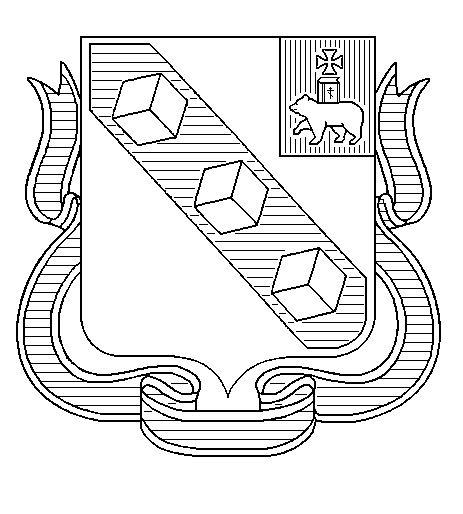 